     Akášické záznamy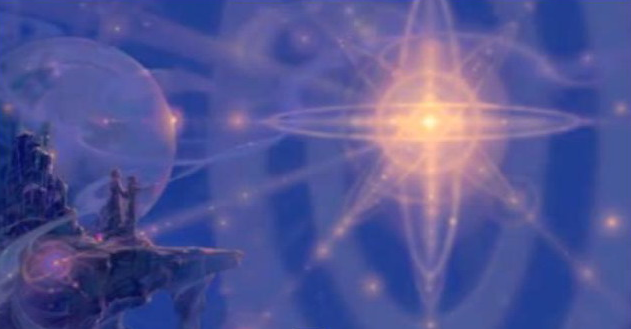 Co znamená Čtení z Akáši a jaký má pro nás význam?Akáša je vesmírná knihovna či kronika, kde jsou uloženy všechny zápisy, záznamy - myšlenky, pocity, události všech lidí a celého světa vůbec. Tyto záznamy jsou za určitých okolností zpřístupňovány "ke čtení" sloužícímu rozvoji či léčení jednotlivců i skupin a mohou se stát cennou pomocí na životní cestě jedince. Při terapeutickém vhledu mohou být tyto záznamy otvírány, tak abychom mohli lépe najít a pochopit sami sebe či druhé kolem. Napojením se na akášické pole se spustí silná akášická energie, která sloupem světla prostoupí vše, co je potřeba v danou chvíli otevřít, uzdravit či napravit. Po zjištění všech potřebných informací a pochopení souvislostí prvotních příčin v minulosti a současnosti, se akášické záznamy při sezení uzavírají a tím se uzavře i proud léčivé akašické energie.Díky Kronice Akáša a čerpání informací z ní dochází k odstranění nežádoucích bloků, či vyřešení karmických pout. Jde o uzdravení energie a tím i energetických bloků v těle, duši i podvědomí. Akášické záznamy střeží bytosti Světla, které rozhodují o tom, jaké informace můžeme v daný čas vědět či vidět a které dosud ne. K vyřešení problémů se nám dostane v daném okamžiku přesně těch informací, kterých je třeba k pochopení a následnému uzdravení.Můžeme nahlédnout do minulosti své či druhých (s jejich souhlasem), vidět, co se odehrává mezi životy nebo jaký talent a schopnosti můžeme rozvíjet, protože kdysi už se nám cosi dařilo. Poté stačí se rozpomenout a začít rozvíjet staré vlohy. Můžeme číst záznamy pro zvířata a také pro budovy, domy, byty, životní situace, které nás zajímají. Můžeme uvidět vztahy, které jsme už kdysi v minulosti navázali, a nyní pokračují. Pochopit jejich souvislosti a význam.Všechna tato poznání a uvědomění nám přináší novou energii, úlevu a pochopení pro situace, které nyní prožíváme. Nezapomeňme, že vše se děje v našem životě z nějakého důvodu, nic není náhoda a bez důvodu. Vše má svůj skrytý smysl a řád. V akášickém vhledu přicházejí reakce a takové odpovědi pro naši duši, na které jsme vnitřně připraveni a schopni je dále použít pro vlastní vědomý posun v životě. Vedou nás často k dalšímu nasměrování či novému úhlu pohledu na danou věc, která nás trápí či zatěžuje. Pochopením pak nacházíme nové rozměry, jsme vedeni k vnitřnímu přijetí, odpuštění, lásce a moudrosti. Akášické vhledy často v nás vyvolají nutný proces změny. Někdy se jedná jen o zlomky a základy informací, jindy jsou to podrobnější detaily. Vše je řízeno tzv. „shora“.Co Akáša neumí                                                                                                                                              Nedokáže odpovědět vždy na vše, co nutně potřebujeme znát, neumí věštit, předvídat budoucnost, časovou osu - kdy přesně, v jakém čase, za jak dlouho… či jak dopadne daná situace, jelikož každý jsme tvůrci svého života, a tak je nutné přijmout vlastní zodpovědnost za něj i za svá rozhodnutí.Při dálkových terapiích a intuitivních vhledech díky Akášickému světlu dochází mimo jiné také k celkovému uvolnění, vyladění, doplnění energie, pročištění čaker, odstranění hrubých bloků a zharmonizování na všech úrovních aury, karmické očistě, vztahových napětí atd…CO JSOU TO ÁKÁŠICKÉ ZÁZNAMY? Ákášické záznamy (neboli Kronika Ákáša) je dimenze vědomí, která obsahuje vibrační záznam každé duše a její pouti. Tato vibrační oblast vědomí existuje všude v celém svém rozsahu a je zcela dostupná kdykoliv a kdekoliv. V tomto smyslu jsou tedy záznamy prožitkovým polem vědomí, jež obsahuje vše, co si kdy duše v průběhu své existence myslela, co kdy řekla nebo udělala, a zároveň zahrnuje i všechny její budoucí možnosti.Rozdělme si výše zmíněnou definici na menší části a začněme s vysvětlením významu dimenze vědomí. Dimenze vědomí je říše neviditelného světa, kterou mohou lidé rozeznávat a prožívat prostřednictvím jejich vlastností, charakteristických rysů nebo zvláštností. Například stav spánku je dimenze vědomí, jež obsahu je různé roviny spánkové aktivity, které lidé dokážou rozpoznat a prožít. Jiné dimenze vědomí mohou být označovány jako krajiny mysli - vědomí a podvědomí, oblast paměti, hudebních či matematických schopností a oblasti mozku, jež ovládají naši fyzickou zdatnost.A ještě další dimenze vědomí představují rozdílné stavy uvolnění, které se měří na základě mozkové činnosti. Všem těmto dimenzím vědomí je společná skutečnost, že ačkoliv jsou neviditelné, víme, že existují.Během procesu vstupu do ákášických záznamů (čili jejich otvírání) přecházíme ze stavu běžného lidské ho vědomí do stavu Božského univerzálního vědomí, v němž si ve všech rovinách uvědomujeme svou jednotu s Bohem. Tento stav vědomí nám umožňuje vnímat účinky a vibrace záznamů. Záznamy tedy slouží lidstvu po celý jeho vývoj tím, že představují zvláštní stav, skrze který můžeme ve zvládnutelné míře přijímat Božské osvícení a začlenit ho do své lidské zkušenosti. Díky tomuto začlenění lze říct, že proniknutím do Ákáši se nám dostává možnost prožít na letmý okamžik nebe na Zemi.Nyní se zaměříme na význam slova Ákáša. Snad nejlepší vysvětlení tohoto výrazu bychom našli v knize Leviho H. Dowlinga Vodnářské evangelium o Ježíši Kristu: ,,Ákáša je slovo pocházející ze sanskrtu a znamená elementární hmota, z níž jsou utvořeny všechny věci. . .. Představuje první fázi krystalizace ducha....Tato ákášická neboli primární substance disponuje delikátní jemností a je tak citlivá, že v ní zanechávají nesmazatelný otisk i ty sebenepatrnější vibrace éteru na jakémkoliv místě vesmíru."Hovoříme-li o Ákáše jako o elementární hmotě, máme na mysli energii v jejím prvotním a původním stadiu - tedy předtím, než byla usměrněna našimi jednotlivými  myšlenkami a ovlivněna našimi emocemi v tomto životě. Takováto energie představuje vlastnost světla jak ve hmotném, tak v duchovním slova smyslu. Je to vlastnost živosti či vitality, která nabývá individuální jedinečnosti v podobě konkrétních duší.Akášické záznamy představují světelný prostor univerzálního sebeuvědomění a jako takové obsahují univerzální vědomí se třemi jeho hlavními složkami: myslí, srdcem a vůlí. Záznamy také zahrnují zářivé vibrace světla, jež vydávají všechny věci. Pokaždé, když vstoupíme do záznamů, je naše vědomí touto vlastností světla ovlivněno, a my se tudíž stáváme osvícenými. Jakmile k tomu dojde, jsou účinky světla patrno z  našich myšlenek a emocí (a potažmo i z myšlenek a emocí našich klientů) a my začínáme prožívat zesílený pocit míru i zdraví.Akášické záznamy jsou řízeny a chráněny skupinou nehmotných bytostí nazývaných vládci záznamů. Tyto bytosti se starají o bezpečí a soudržnost záznamů. Určují nejen  to, kdo může dostat oprávnění ke vstupu do záznamů, ale také jaké informace mu mohou být zpřístupněny. Vládci záznamů pracují s mistry, učiteli a milovanými - kteří slouží jako spojovací prvky mezi říší Akáši a pozemskou říší - a posílají jim informace, jež tyto bytosti předávají v průběhu každého ákášického čtení.Na rozdíl od vládců záznamů a ákášických mistrů, což  jsou  nehmotné  entity,  existovali  někteří  učitelé a všichni milovaní na Zemi jako lidé. Až budete pracovat s   Akášou, vládce záznamů nikdy neuvidíte. V lidské podobě, v jaké přebývali na Zemi, nikdy nespatříte ani učitele, ani  milované, ale pokud to budou považovat za vhodné a nezbytné k předložení a předání určité informace, budete cítit jejich energetickou přítomnost. Obvykle však raději zůstávají mistři, učitelé i milovaní v anonymitě, abychom se naučili spoléhat na energii záznamů, a nikoli na konkrétní objekt v záznamech.Úlohou vládců záznamů a mistrů, učitelů a milovaných se budu podrobněji zabývat ve třetí kapitole. Jak už jste si však pravděpodobně z předchozích řádků domysleli, vyžaduje práce v ákášických záznamech pochopení a přijetí představy převtělování. Z pohledu Kroniky Ákáša jsou všechny duše věčné. V tomto smyslu pak uchovává archiv každé duše průběh její existence ve všech životech, kdy existovala v podobách různých lidských bytostí na Zemi a vyvíjela se v čase a prostoru. Vtělení do lidské podoby se vyskytuje jako určitý projev bezchybné podoby duše. Cílem zkušenosti v těle je stát se z hmotného hlediska dokonalým Já, jež už existuje v Ákáše na úrovni duše. Uvědomit si vlastní duchovní podstatu a být schopný ukotvit toto vědomí v hmotě a stát se ideálním Já v pozemské rovině nějakou chvíli trvá - ve skutečnosti mnoho životů. V záznamech lze proto vidět také naše různé inkarnace. V podstatě je tedy Kronika Ákáša jak znázorněním dokonalé podstaty v rovině duše, tak přehledem zkušeností každé jednotlivé duše, která si prochází procesem postupného uvědomování si sama sebe jako duchovní bytosti, jež je svou přirozeností Božská a projevuje se na pozemském hmotném poli působnosti.Pochopit, proč se Ákáše často říká kronika či záznamy, je snadné. Ákáša je organizována způsobem, jenž nám lidem umožňuje s tímto duchovním zdrojem komunikovat a získat z něj hluboký vhled, vedení a porozumění v rámci pozemského času a prostoru. Aby nám byly záznamy přístupné, jsou utříděny podle našich současných oficiálních jmen. Tak se k nim bez ohledu na život, ve kterém právě jsme, můžeme dostat, najít si plán čili „záznam" své konkrétní duše a pro zkoumat cestu k jeho realizaci.Přestože je pravda, že ákášické záznamy každé duše existují všude najednou a jsou plně přístupné, nebylo by prospěšné, aby měl člověk neomezený přístup k záznamům duše v průběhu jediného čtení. Získané in formace by byly tak obsáhlé a pohlcující, že by jejich rozšifrování bylo téměř nemožné a mohlo by nadělat více škody než užitku.Každé jméno má příznačnou vibrační kvalitu, takže k   otevření konkrétních záznamů využíváme jméno, jenž se používá v aktuálním životě. Vibrace tohoto jména pak zpřístupní „soubor záznamů ", který obsahuje informace, jež budou dostupné pro konkrétní čtení.Není divu, že ákášické záznamy jsou připodobňovány ke "kosmickému internetu", který nám - jakmile otevřeme záznamy  dané  osoby -  umožňuje vyhledat určité informace  pomocí jakéhosi jemnohmotného Googlu.                                 .            •    .    ,Energie záznamů se pohybuje prostředmctv1m zformulovaného nebo proneseného slova. Proces se udržuje v pohybu tím, že čtenář Ákáši předává dál informace , jež dostává od záznamů. Pronesené slovo usnadňuje proudění energie, ujasňuje souvislosti s bezprostředním příběhem a napomáhá klientovým myšlenkám, pocitům a následným krokům. Tentýž tok energie a informací podporujete, když pracujete se svými vlastními záznamy a přiřazujete slova tomu, co se kolem vás právě odehrává - ať už pomocí myšlenek, psaní nebo řeči.Ákášické záznamy se neustále mění a rozšiřují. Jak se naše duše v průběhu času vyvíjejí, záznamy se upravují, aby odrážely náš růst, a nepřetržitě se upřesňují v souladu s tím, jak se ztotožňujeme se svou dokonalostí a projevujeme ji ve svém pozemském životě. Na záznamy lze tedy pohlížet jako na spojovací článek všech minulých, přítomných i budoucích možností, pravděpodobných vyhlídek a eventualit. Jejich prostřednictvím můžeme získat pochopení a směr, které nám budou užitečné během procesu, kdy otvíráme své nitro na cestě za ideálním Já ve hmotném světě.Ákášické záznamy nejsou rušivé ani agresivní. Ne jsou spojeny s žádnou  konkrétní osobou  ani bytostí a neřídí je ani nevlastní žádná lidská organizace nebo instituce. Proto nepředstavují výhradní doménu žádného náboženství či školy metafyzické moudrosti; jsou přístupné všem.Jelikož Ákáša je primární látka, z níž se utvářejí všechny myšlenky, jsou záznamy vykládány různými kulturami, náboženstvími a organizovanými hodnotovými systémy, a to velmi různě . Na čem se však zpravidla všechny shodují, je vlastní ákášická energie,  která se projevuje a je obecně chápána jako láska, světlo, mír, moc, krása, harmonie, radost, síla, řád a rovnováha.Kdo využívá ákášické záznamy a proč?Po celá staletí byly ákášické záznamy výsadní doménou  mystiků, svatých  a  učenců   -   a  oprávněně. V záznamech je k dispozici bezmezná moc a moudrost, a proto byly svěřeny těm, kdo jsou dobře při pravení na zodpovědnost hlubokého vědění. V tradicích Východu  i Západu existovaly školy, jež hledající na ezoterické vědění připravovaly. O těchto průpravách se ví, že byly důkladné a náročné, aby se zabezpečila posvátnost práce a ochránili se jak zasvěcenci, tak vlastní dimenze vědomí.Časy se však změnily. Kolektivní vědomí lidské rasy roste, vyvíjí se a zraje. Lidstvo se posunulo od věku závislosti na duchovním „rodiči" ke spirituální ne závislosti a zodpovědnosti. Takováto duchovní nezávislost se vyznačuje obeznámeností jednotlivců s tím, že mají přímý přístup ke svému duchovnímu zdroji a svou nezávislost využívají k rozvoji vztahu mezi sebou a   tímto  zdrojem.  Jak postupně  nacházíme  nové cesty v   záznamech i do záznamů,  přitahuje jejich světlo stále větší množství  lidí. Dnes  už může přístup  do  této říše moudrosti, hlubokého pochopení a vedení získat každý, kdo se vědomě zavázal vyhledávat a šířit Boží světlo a uzdravovat.V polovině dvacátého století byl jediným člověkem, který četl z Kroniky Akáša veřejně, Edgar Cayce (1877-1945). Byl známý jako „spící prorok", protože jeho metoda přístupu k záznamům vyžadovala, aby se uvedl do stavu spánku, jenž mu pak umožnil navodit si příslušný stav vědomí a dostat se do Akáši. V tomto stavu pak předával informace, zatímco druhá osoba je zapisovala. Jakmile se probudil, vrátil se zpět do stavu běžného vědomí a z toho, co se událo, si nepamatoval nic.Cayce se věnoval každodennímu čtení ze záznamů dlouhých čtyřicet tři let. V současnosti jsou tato čtení, kterých je více než čtrnáct tisíc, volně přístupná veřejnosti a poskytují nejen bohatý zdroj informací o samotné Kronice Akáša, ale i odpovědi na tisíce otázek týkajících se zdraví a spirituality. Dnes pro nás význam Cayceovy práce spočívá zejména v tom, že popularizoval ákášické záznamy. Ačkoliv na ně ve svých dílech odkazují i teosofka Helena Petrovna Blavatská (1831-1891) a antroposof Rudolf Steiner (1861-1925), v hnutí rozvoje vědomí se začaly využívat až mezi začátkem a polovinou dvacátého století, a to právě díky práci Edgara Cayce.V současnosti mají na ákášické záznamy intenzivní vazbu tisíce lidí. Zatímco někteří s nimi pracují výhradně pro svůj osobní růst a rozvoj, jiní je používají jako pomocný prostředek k podpoře uměleckého tvoření, jakým je například fotografování, hrnčířství, malířství, psaní a komponování. Podnikatelům pomáhají při vedení podniků či kariérním postupu a rodičům poskytují rady a podporu při výchově dětí.Kvantové pole nebo Ákášické záznamyČtení z kvantového pole je vlastně channeling – neboli napojím se na zdroj - knihovnu všech informací, někdo tomu říká Čtení z Akášických záznamů, čtení z kroniky Akáša. Ať už se tomu říká jakkoli, všechno je to napojení se na zdroj všech záznamů a dotaz k Univerzu.Akáša je mnohorozměrná informační banka (archív či knihovna), v níž je všechno ve vesmíru zaznamenáno a uchováno. Je to nesmírné kosmické pole, které informace nejen zachovává, ale i přenáší. Všechno informuje a propojuje všechno ostatní.Věda o ní už dávno přináší důkazy i věda (ta ji nazývá integrální informační nebo kvantové pole), nedá se chápat čistě intelektuálně ve smyslu „běžného“ informování.